Stagione Sportiva 2023/2024Comunicato Ufficiale N° 182 del 07/03/2024SOMMARIOSOMMARIO	1COMUNICAZIONI DELLA F.I.G.C.	1COMUNICAZIONI DELLA L.N.D.	1COMUNICAZIONI DEL COMITATO REGIONALE	1Modifiche al programma gare del 10/03/2024	5NOTIZIE SU ATTIVITÀ AGONISTICA	5ERRATA CORRIGE	6COMUNICAZIONI DELLA F.I.G.C.COMUNICAZIONI DELLA L.N.D.C.U. n. 311 del 07.03.2024 L.N.D.Si pubblicano in allegato i CC.UU della FIGC n. 366/AA e n. 367/AA, inerenti provvedimenti della Procura Federale.COMUNICAZIONI DEL COMITATO REGIONALEAUTORIZZAZIONE EX ART. 34/3 N.O.I.F.Vista la certificazione presentata in conformità all’art. 34/3 delle N.O.I.F. si concede l’autorizzazione, prevista al compimento del 14° anno di età per le calciatrici e al 15° anno di età per i calciatori, ai/alle seguenti calciatori/trici:FABBOZZI GIORGIA	nata 14.06.2008	700.233 A.P.D. LF JESINA FEMMINILEFERNANDEZ NAZARENO	nato 24.09.2008	930.114 A.S.D. LABOR 1950PAGLIARINI LORENZO 	nato 01.02.2009	700.598 A.S.  REAL SAN GIORGIOATTIVITA’ DI RAPPRESENTATIVARAPPRESENTATIVA REGIONALE UNDER 19I sottoelencati calciatori sono convocati per svolgere una gara amichevole con la Rappresentativa Comitato Regionale Emilia Romagna Under 19 come di seguito riportato:MERCOLEDI’ 13/03/2024, ore 14:00Campo “Sintetico 2” di SAN GIOVANNI IN MARIGNANO (Via Conca Nuova, 198)Inizio gara amichevole ore 15:30ATLETICO AZZURRA COLLI		ALBANESI AlessandroATLETICO CENTOBUCHI	MBJESHOVA KlidiCHIESANUOVA A.S.D.	CIOTTILLI Edoardo, CORVARO FrancescoCIVITANOVESE CALCIO	COSIGNANI AndreaELPIDIENSE CASCINARE			GIANDOMENICO FilippoFILOTTRANESE A.S.D.		STRAPPINI NicolaLMV URBINO CALCIO	GALANTE Tommaso, PETRUCCI Gabriele, SERGIACOMO DavideM.C.C. MONTEGRANARO SSDRL		CAPODAGLIO NicolòMONTEFANO CALCIO A R.L.		DI MATTEO Nicolò, POSTACCHINI DanieleMONTEGIORGIO CALCIO			FLAIANI LeonardoMONTURANO CALCIO			ROTONDO MatteoOSIMANA					STRACCIO LeonardoPORTORECANATI A.S.D.			GIRI LeonardoS.ORSO 1980					ROVINELLI FedericoS.S. MACERATESE 1922	RAFFAELLI EdoardoSANGIORGESE M.RUBBIANESE		BONVIN SantinoSANGIUSTESE VP		DEL GOBBO Francesco, GASPARI Tommaso, SFASCIABASTI NicolasTOLENTINO 1919 SSDARL		ORSINI TommasoRAPPRESENTATIVA REGIONALE UNDER 17I sottoelencati calciatori sono convocati per svolgere una gara amichevole con la Rappresentativa Comitato Regionale Emilia Romagna Under 17 come di seguito riportato:MARTEDI’ 12/03/2024, ore 14:00Stadio “Giorgio Calbi” di CATTOLICA (Via Salvo d’Acquisto)Inizio gara amichevole ore 15:30ACADEMY CIVITANOVESE	VALLORANI MattiaATLETICO MONDOLFOMAROTTA	UBERTINI FedericoC.S.I. DELFINO FANO			ESPOSTO FedericoCALCIO ATLETICO ASCOLI		TORREGIANI NicolaF.C. VIGOR SENIGALLIA	GASPARRONI Nicola, MINARDI Leonardo, STECCONI ArmandoFABRIANO CERRETO			CHIAVELLINI LorenzoGABICCE GRADARA			BERGAMINI TomasK SPORT MONTECCHIO GALLO	BENINATI Andrea, KOLAJ FranceskoMATELICA CALCIO 1921 ASD		GASHI DanielMONTICELLI CALCIO S.R.L.		ANGELINI Riccardo, NATALINI SimoneNUOVA ALTOFOGLIA			ARCANGELI FrancescoOSIMANA	MARCHESINI Giacomo, SASSO GabrielePORTORECANATI A.S.D.			MUCCIACCIARO DanielS.S. MACERATESE 1922			CIAPPELLONI JacopoSAMBENEDETTESE SSDARL		GRILLO MatteoTOLENTINO 1919 SSDARL	GABRIELLI AlexTRECASTELLI POLISPORTIVA		KONE MevaleUNIONE CALCIO PERGOLESE		LUCIANI AndreaRAPPRESENTATIVA REGIONALE UNDER 15I sottoelencati calciatori sono convocati per svolgere una gara amichevole con la Rappresentativa Comitato Regionale Emilia Romagna Under 15 come di seguito riportato:MARTEDI’ 12/03/2024, ore 14:00Stadio “Giorgio Calbi” di CATTOLICA (Via Salvo d’Acquisto)Inizio gara amichevole ore 15:30ACADEMY CIVITANOVESE	LIBERTI AlessandroCALCIO ATLETICO ASCOLI	UBALDI GaetanoCARISSIMI 2016		BRUNO GiuseppeCIVITANOVESE CALCIO	IACHINI Leonardo, RIPA LeonardoCUPRENSE 1933	OTTAVIANI MattiaF.C. VIGOR SENIGALLIA	BARBETTI Dario, MARINELLI Filippo, PANELLA Alessandro EnricoGABICCE GRADARA			LUZI TommasoINVICTUS GROTTAZZOLINA FC		BRANCOZZI Giacomo, ELEZI BiordiK SPORT MONTECCHIO GALLO		ROSSI GabrieleNUOVA FOLGORE				GATTINI MaicolREAL METAURO 2018			CARLONI GabrieleS.S. MACERATESE 1922	GIRONELLA Mattia, RAFFAELLI Giovanni, TORRESI MatteoSAMBENEDETTESE SSDARL		CAPPELLETTI LorenzoTOLENTINO 1919 SSDARL			CICCONETTI Paolo, DELLA CECA MarcoVEREGRENSE CALCIO			CORRADINI CristianVILLA S.MARTINO				MORETTI EdoardoDirigente Responsabile			CAPRETTI MarcoDirigente Accompagnatore	MANCINELLI Anna Maria, MENGHINI LambertoCoordinatore Tecnico		CHIAVARI RobertoStaff Tecnico	BALDARELLI Francesco, CENSI Antonio, DE ANGELIS Gianluca, LOMBARDI MassimoPreparatore dei Portieri		MERCURI RobertoMedici	CONIO Marco, MANTOVANI Paolo,	MANZETTI Luigi, MONTESI Marco, STRONATI StefanoFisioterapisti	BRASCA Roberto, MAGNATERRA Jonatan, POLCI Andrea, TOMBARI EnricoResponsabili Logistica	COTOLONI Attilio, PETRINI Giuseppe Segretario		TORRESI AlverI calciatori convocati debbono presentarsi muniti degli indumenti personali di gioco e di un documento di identità in corso di validità.Si ricorda a tutte le Società che debbono rispondere alla mail che è stata loro inviata dall’indirizzo clubmarchelnd@gmail.com entro il termine previsto allegando la copia del certificato di idoneità medico-sportiva come specificato nella stessa.COMUNICAZIONI DEL SETTORE GIOVANILE E SCOLASTICOSISTEMA DI QUALITA’ DEI CLUB GIOVANILI  STAGIONE SPORTIVA 2023/2024Si allega al presente CU. l’elenco delle società suddivise per delegazioni che hanno ottenuto, per la stagione sportiva 2023/2024 il riconoscimento di:- Club Giovanili di 2° Livello; - Club Giovanili di 1° Livello;- Club Giovanili non ClassificatiSi precisa che i Club Giovanili di 3° Livello in elenco, il riconoscimento avverrà alla fine delle fasi di controllo e sarà a cura del Settore Giovanile e Scolastico Nazionale.TORNEO REGIONALE GIOVANILE DI CALCIO A 5 UNDER 10 FEMMINILE- FASE PRIMAVERILEIl Coordinamento FIGC- SGS delle Marche in collaborazione con il Comitato Regionale LND, viste le domande pervenute in merito al torneo in epigrafe, pubblica in allegato al presente C.U. il calendario gare, anagrafica Società, referto gara e regolamento.Il Torneo inizierà domenica 17 marzo 2024.Le società dovranno obbligatoriamente compilare il referto gara allegato.  Si comunica inoltre che i referti gara con allegate le relative distinte nominativi dovranno essere inviati entro il secondo giorno successivo alla gara solo ed esclusivamente ai seguenti indirizzi e-mail : - base.marchesgs@figc.it	- mandolini.paolo@alice.itTORNEO REGIONALE DI CALCIO 7>7 PER LA CATEGORIA U/12 FEMMINILE – FASE PRIMAVERILE  Il Coordinamento FIGC- SGS delle Marche in collaborazione con il Comitato Regionale LND, viste le domande pervenute in merito al torneo in epigrafe, pubblica in allegato al presente C.U. il calendario gare GIRONE ”A” e GIRONE “B”, anagrafica Società, referto gara e regolamento.Il Torneo inizierà domenica 17 marzo 2024.Le società dovranno obbligatoriamente compilare il referto gara allegato.  Si comunica inoltre che i referti gara con allegate le relative distinte nominativi dovranno essere inviati entro il secondo giorno successivo alla gara solo ed esclusivamente ai seguenti indirizzi e-mail : - base.marchesgs@figc.it	- mandolini.paolo@alice.itTorneo Nazionale Giovanile Di Calcio a 8 Under 12 Femminile 2024Il Settore Giovanile e Scolastico della FIGC organizza un Torneo a carattere Nazionale riservato alle giovani calciatrici delle Categorie UNDER 12 delle Società professionistiche di Serie A, di Serie B e di Lega PRO, delle Società di Serie A e di Serie B Divisione Calcio Femminile e delle Società riconosciute come Club Giovanili di 3° Livello che hanno attivato il Progetto relativo allo sviluppo dell’Attività Femminile, oltre che delle Società Femminili riconosciute come “Club di 2° Livello” ed alle Società inserite nel Progetto delle Aree Sviluppo Territoriali (AST) per lo sviluppo dell’attività femminile. A seguito della fase preliminare domenica 10/03/2024 alle ore 14.30 presso il campo Castrum T. Orsini sito in viale dei Cedri, 64021 Giulianova (TE) si terrà il quadrangolare che determinerà il passaggio alla fase interregionale. Società coinvolte.Delfino Pescara 1936Adriatica CampomarinoAscoli Calcio 1898 spaC.F. Maceratese Modalità di svolgimento:Le squadre si confronteranno in Gare 8 vs 8 (3 tempi della durata di 10 minuti ciascuno) e nelle Situazioni di Gioco 5c5 e 4c4 (Vedi Regolamento Gioco Tecnico allegato) Documenti Utili:Regolamento tecnicoFase interregionaliModifiche al programma gare del 10/03/2024CAMPIONATO PRIMA CATEGORIACausa indisponibilità campo la gara SENIGALLIA CALCIO/SAMPAOLESE CALCIO del 09.03.2024 inizia ore 17,30.CAMPIONATO JUNIORES UNDER 19 REGIONALEVisti gli accordi societari intervenuti le seguenti gare vengono disputate come segue:MONTEGIORGIO CALCIO A.R.L/M.C.C. MONTEGRANARO SSDRL del 09.03.2024 viene disputata sul campo sportivo “L.Agostini” di Torre San Patrizio, con inizio alle ore 18,00.CAMPIONTO UNDER 17 ALLIEVI REGIONALIVisti gli accordi societari intervenuti le seguenti gare vengono disputate come segue:MATELICA CALCIO 1921 ASD/PORTORECANATI A.S.D. del 09.03.2024 posticipata a mercoledì 13.03.2024 ore 16,45.  CAMPIONATO UNDER 14 PROF. MASCHILIVisti gli accordi societari intervenuti le seguenti gare vengono disputate come segue:DELFINO PESCARA/ROMA S.P.A. inizia ore 15,00.NOTIZIE SU ATTIVITÀ AGONISTICAECCELLENZARISULTATIRISULTATI UFFICIALI GARE DEL 06/03/2024Si trascrivono qui di seguito i risultati ufficiali delle gare disputateGIUDICE SPORTIVOIl Giudice Sportivo Avv. Agnese Lazzaretti, con l'assistenza del segretario Angelo Castellana, nella seduta del 07/03/2024, ha adottato le decisioni che di seguito integralmente si riportano:GARE DEL 6/ 3/2024 PROVVEDIMENTI DISCIPLINARI In base alle risultanze degli atti ufficiali sono state deliberate le seguenti sanzioni disciplinari. CALCIATORI ESPULSI SQUALIFICA PER UNA GARA EFFETTIVA CALCIATORI NON ESPULSI AMMONIZIONE CON DIFFIDA (IX) AMMONIZIONE (VII INFR) JUNIORES UNDER 19 REGIONALERISULTATIRISULTATI UFFICIALI GARE DEL 02/03/2024Si trascrivono qui di seguito i risultati ufficiali delle gare disputateGIUDICE SPORTIVOIl Giudice Sportivo Avv. Agnese Lazzaretti, con l'assistenza del segretario Angelo Castellana, nella seduta del 07/03/2024, ha adottato le decisioni che di seguito integralmente si riportano:GARE DEL 2/ 3/2024 PROVVEDIMENTI DISCIPLINARI In base alle risultanze degli atti ufficiali sono state deliberate le seguenti sanzioni disciplinari. CALCIATORI NON ESPULSI SQUALIFICA PER UNA GARA EFFETTIVA PER RECIDIVITA' IN AMMONIZIONE (V INFR) AMMONIZIONE CON DIFFIDA (IX) AMMONIZIONE (VI INFR) AMMONIZIONE (III INFR) AMMONIZIONE (II INFR) 		IL SEGRETARIO				IL GIUDICE SPORTIVO                  Angelo Castellana				   Agnese LazzarettiERRATA CORRIGECAMPIONATO JUNIORES UNDER 19 REGIONALEA seguito rettifica arbitrale, il risultato della gara M.C.C. MONTEGRANARO SSDRL/SANGIORGESE M.RUBBIANESE del 02.03.2024 è stato 6-1, anziché 5-1 come riportato nel CU n. 181 del 06.03.2024.Le ammende irrogate con il presente comunicato dovranno pervenire a questo Comitato entro e non oltre il 18/03/2024.Pubblicato in Ancona ed affisso all’albo del Comitato Regionale Marche il 07/03/2024.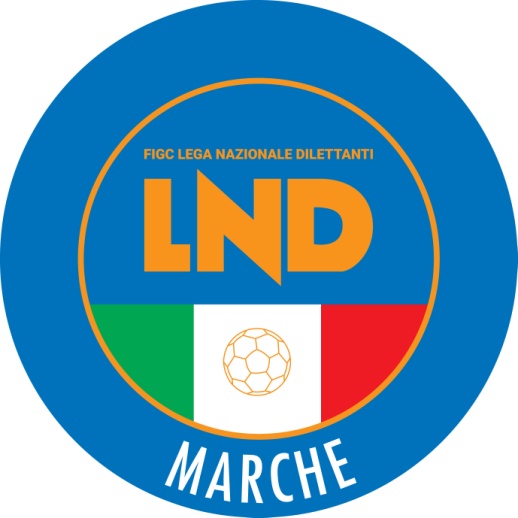 Federazione Italiana Giuoco CalcioLega Nazionale DilettantiCOMITATO REGIONALE MARCHEVia Schiavoni, snc - 60131 ANCONACENTRALINO: 071 285601 - FAX: 071 28560403sito internet: www.figcmarche.it                         e-mail: cr.marche01@lnd.itpec: marche@pec.figcmarche.itORLIETTI DIEGO(MONTEFANO CALCIO A R.L.) POSTACCHINI DANIELE(MONTEFANO CALCIO A R.L.) BUGARO GIANLUCA(OSIMANA) DE LUCA GIOVANNI(MONTEFANO CALCIO A R.L.) LANI GIOELE(URBANIA CALCIO) SACCHI STEFANO(URBANIA CALCIO) GIACOMINI LEONARDO(URBANIA CALCIO) ZOLFANELLI NICHOLAS(BIAGIO NAZZARO) FRULLA ALESSIO(BIAGIO NAZZARO) MENGONI THOMAS(BIAGIO NAZZARO) PACENTI ANDREA(BIAGIO NAZZARO)   Il Segretario(Angelo Castellana)Il Presidente(Ivo Panichi)